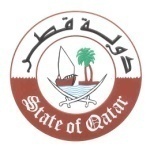 كلمة الوفد الدائم لدولة قطر بجنيف  يلقيهاسعادة السفير/ فيصل بن عبد الله آل حنزابالمنـــدوب الدائــــم  HE Ambassador Faisal Bin Abdullah Al-HenzabPermanent Representativeالدورة الثانية والعشرون للفريق العامل المعني بالاستعراض الدوري الشامل 22nd Session of the UPR Working Groupاستعراض التقرير الوطني لجمهورية المالديف  Review of the Republic of Maldives  جنيف، 6 مايو 2015م السيد الرئيس،نرحب بوفد جمهورية المالديف ونشكره على العرض الوافي لتقريره الوطني. السيد الرئيس،نشيد بالجهود التي بذلتها حكومة جمهورية المالديف في تنفيذ التوصيات التي قبلتها لدى استعراض تقريرها الأول، بما فيها التوصيات التي تقدمت بها دولة قطر. ونثمن على وجه الخصوص اعتماد جمهورية المالديف لجملة من التشريعات، وتبنيها لعدد من السياسات في مجالات رئيسية لحقوق الإنسان تتصل بالتعليم والصحة والسكن. كذلك نرحب بالتدابير التي اتخذتها جمهورية المالديف في سبيل تعزيز حقوق الأشخاص ذوي الإعاقة، وحماية النساء والأطفال، ومنع الاتجار بالبشر.  ويود وفد بلادي أن يتقدم بالتوصيتين التاليتين: أولاً: العمل على نشر ثقافة حقوق الإنسان وبناء القدرات الوطنية عن طريق وضع الاستراتيجيات والخطط والسعي لتنفيذها بالتعاون مع آليات الأمم المتحدة المعنية، لاسيما مكتب المفوض السامي لحقوق الإنسان. ثانياًً: استكمال الجهود الخاصة بإصدار قانون الطفل الجديد بما يتوافق مع التزامات جمهورية المالديف بموجب الاتفاقية الدولية لحقوق الطفل.  شكراً السيد الرئيس. 